                  第一次段考通告            109.03.27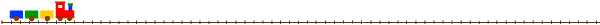 段考二日全校第8節暫停舉行；04/13(一)9年級恢復第8節課，05/04(一)起7、8年級進行第8節課輔。第一次段考試程：考試範圍如下：考試時間：每節均為60分鐘，另社會科（地理、歷史、公民三科合科考試）請自備2B鉛筆、橡皮擦；作文及手寫作答皆需使用黑色原子筆。作業檢查：當日10:00~10:20下課時間，由負責學生按座號收齊，送至活動中心103室抽查。04月08日 (三)04月08日 (三)04月08日 (三)04月08日 (三)04月08日 (三)04月08日 (三)04月08日 (三)04月08日 (三)04月08日 (三)第A節第A節第B節第B節第C節第C節第D節第D節第E節08：20至09：2008：20至09：2009：40至10：4009：40至10：4011：00至12：0011：00至12：0013：45至14：4513：45至14：4515：05至16：05數學數學自修自修社會社會自修自修國文04月09日 (四)04月09日 (四)04月09日 (四)04月09日 (四)04月09日 (四)04月09日 (四)04月09日 (四)04月09日 (四)04月09日 (四)第A節第B節第B節第C節第C節第D節第D節第E節第E節08：20至09：2009：40至10：4009：40至10：4011：00至12：0011：00至12：0013：45至14：4513：45至14：4515：05至16：0515：05至16：05作文自修自修英語英語自修自修自然自然科目7年級8年級9年級國文第1課~第3課+語文常識一第1課~第4課第1課~第4課英語Lesson 1 ~ Lesson 2Lesson 1~ Lesson 3Lesson 1~ Lesson 3數學1-1～2-31-1～2-2第1章自然1-1~2-3第1~2章第1+3章社會單元二各單元第1~2課地理第1、3課歷史、公民第1~2課       日期 地點04/14（二）04/15（三）04/16（四）04/20（一）103室國文英語自然數學社會作文各科補交